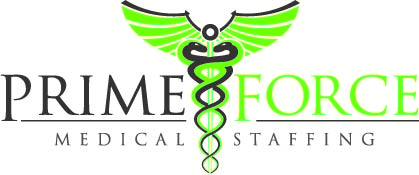 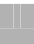 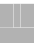 .ULTRASOUND TECHNOLOGIST SKILLS EVALUATION - SELF ASSESSMENTLevel of ProficiencyDate 		1 = Never Performed.  You have never performed the statedtask and have no experience with this type of skill.Name 		2= Familiar with. You are familiar with the stated task; but youwould need more experience and practice to feel comfortable and proficient in this type of skill.Signature 	                          3 = Experienced in. You have performed this task severaltimes; you feel moderately comfortable functioning independently, but you would require a resource person to be nearby.Please select the column that most accurately describes your proficiency level:    4 = Expert. You have a performed this task frequently; youfeel comfortable and proficient in this skill; you would not require supervision or practice.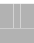 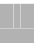 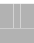 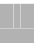 .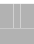 ULTRASOUND TECHNOLOGIST SKILLS EVALUATION - SELF ASSESSMENT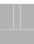 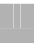 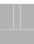 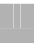 Ultrasound12341233GeneralGeneralGeneralGeneralGeneralSmall PartsSmall PartsSmall PartsSmall PartsSmall PartsGallbladder/CBD (common bile duct)ThyroidsAppendixTesticlesKidneys, Spleen, AdrenalsSuperficial massPancreasBiopsies of the abovePoplitealColor or Doppler studies of the aboveBreastOther (list):Aorta/HeartUGI and small bowelVascularVenogramUpper extremity arterialLiverUpper extremity venousObstetricalLower extremity arterialLevel 1 (0-12 weeks)Lower extremity venousStomach, Heart, KidneysAbdominal aorta, IVC (inferior vena cava)Diaphragm, BladderCarotid duplexCerebellum, VentriclesHepatic, splenicAtriaRenalNuchal foldC-W Doppler (Continuous wave)BPD (Biparietal diameter)Area of percentage of StenosisHC  (Head circumference)Diameter for percentage of StenosisAC (Abdominal circumference)PVR (Post-void residual) Level II (12 weeks to term)IPG (Impedance plethysmography, R/O DVT)Bone lengthsNose and lipsFingers, toesInter & Intraorbital measurementsMale PelvisAmniocentesisProstate (transabdominal)AFI (Amniotic fluid index)Prostate (transrectal)BPP (Biophysical profile)Bladder12341234Female PelvisFemale PelvisFemale PelvisFemale PelvisFemale PelvisCardiologyCardiologyCardiologyCardiologyCardiologyUterusStress testOvariesTEE (Transesophageal echocardiography)Vaginal2D- and M-modeTransvaginal proceduresCW/PW DopplerColor/ Doppler of abovePortable studiesOther (list)Invasive procedure guidanceAdult echocardiogramPediatric echocardiogramOther (list)Age Specific LevelAge Specific LevelAge Specific LevelAge Specific LevelAge Specific LevelDiagnosticDiagnosticDiagnosticDiagnosticDiagnosticNeonatalBiopsy puncturePediatricsCyst aspirationAdolescentOther (list)AdultGeriatrics